Reference Letter Sample for Job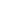 Alicia Martinez
Director of Engineering
Tech Innovations Ltd.
456 Innovation Drive
Tech City, CA 67890
alicia.martinez@techinnovations.com
(789) 555-0123
February 23, 2024Dear Hiring Manager,I am writing to highly recommend Michael Johnson for the position of Senior Software Engineer within your organization. As the Director of Engineering at Tech Innovations Ltd., I had the pleasure of working with Michael for over five years, during which he distinguished himself as a highly skilled and dedicated professional.Michael has been instrumental in the design, development, and implementation of several key projects, notably the launch of our flagship product, which has since become the leading software in its category. His technical expertise in software development, coupled with his innovative approach to problem-solving, has significantly contributed to our company's success.What sets Michael apart is not just his technical abilities but also his leadership qualities and team spirit. He mentored junior developers, fostering a collaborative team environment that enhanced our department's productivity and morale. Michael's ability to communicate complex technical concepts in an easily understandable manner made him a go-to person for both his team members and clients.Beyond his professional accomplishments, Michael's positive attitude and ethical standards have made a lasting impact on our team. He consistently demonstrates a high level of integrity and dedication, making him a valuable asset to any organization.I am confident that Michael's exceptional skills, professional experience, and personal qualities will make him a standout addition to your team. Please do not hesitate to contact me should you require any further information or insights regarding Michael's qualifications and achievements.Sincerely,Alicia Martinez
Director of Engineering
Tech Innovations Ltd.